Western Australia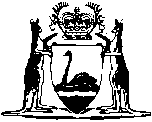 Road Traffic (Vehicle Licensing) (Taxing) Act 2001Compare between:[04 Dec 2006, 00-b0-05] and [22 May 2009, 00-c0-04]Western AustraliaRoad Traffic (Vehicle Licensing) (Taxing) Act 2001An Act to impose certain charges prescribed under section 19(3) of the Road Traffic Act 1974 to the extent that any such charge may be a tax.The Parliament of Western Australia enacts as follows:1.	Short title		This Act may be cited as the Road Traffic (Vehicle Licensing) (Taxing) Act 2001.2.	Commencement		This Act comes into operation on the day on which the Road Traffic Amendment (Vehicle Licensing) Act 2001 comes into operation.3.	Imposition of tax		To the extent that any charge that the regulations prescribe under section 19(3) of the Road Traffic Act 1974 may be a tax, this Act imposes the charge.Notes1	This is a compilation of the Road Traffic (Vehicle Licensing) (Taxing) Act 2001.  The following table contains information about that Act.Compilation table Short titleNumber and yearAssentCommencementRoad Traffic Amendment (Vehicle Licensing) (Taxing) Act 200129 of 200121 Dec 20014 Dec 2006 (see s. 2 and Gazette 28 Nov 2006 p. 4889)